 华南师范大学2016年下半年相沟通办学学生学籍变动申请流程由教学点在系统中提交学籍变动的申请，主考学校教学部或二级学院老师进行审核，流程如下系统操作流程：教学点登录系统→ 点击学籍管理 → 教学点申请学籍变动 → 点击增加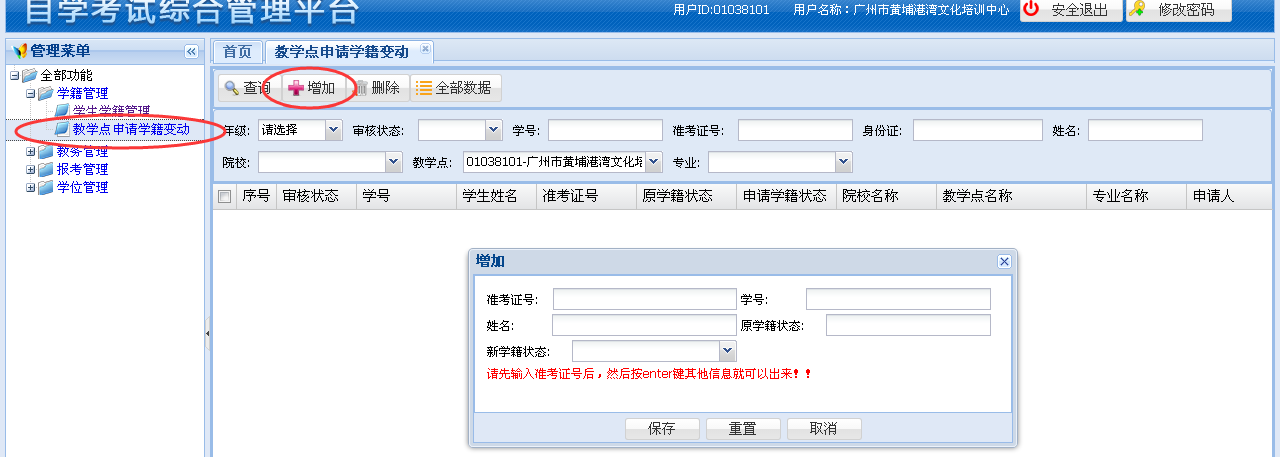 输入准考证号后回车能就能看到其他学生的信息：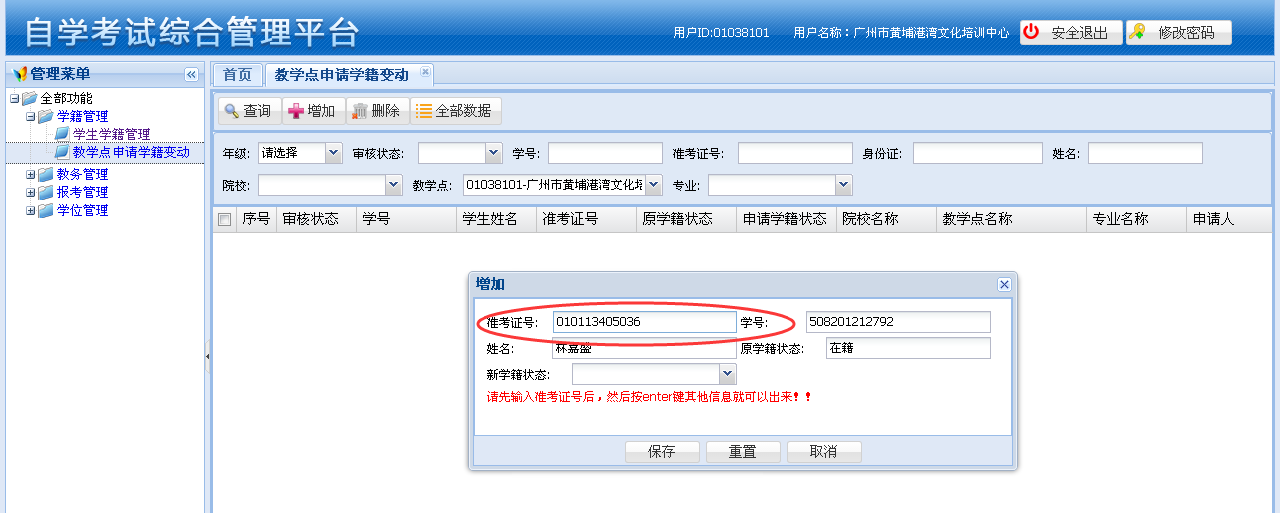 选择他要改变的学籍，点击保存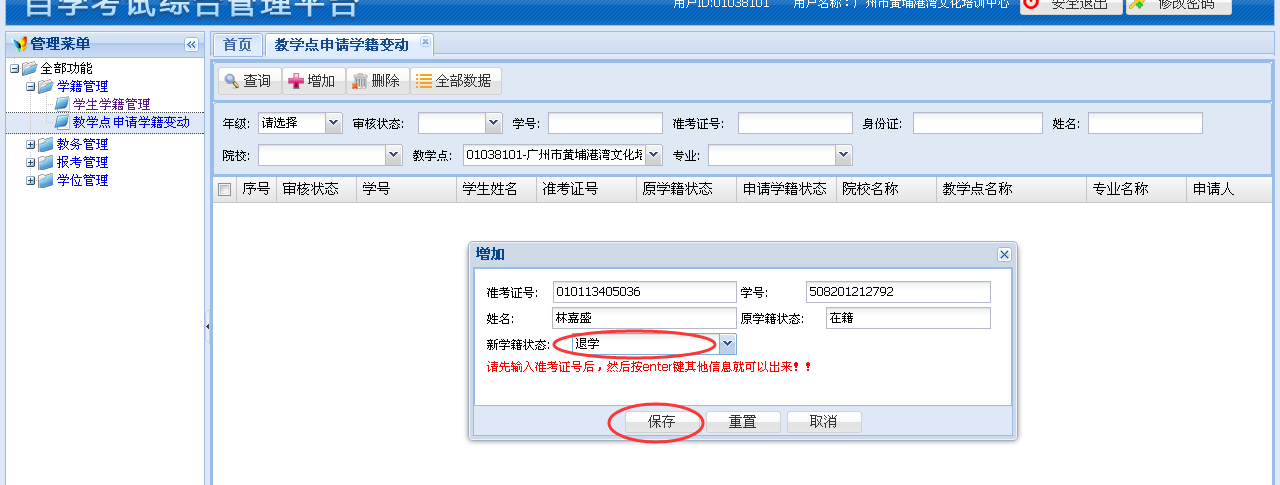 添加后能在教学点申请学籍变动模块上查询到此申请：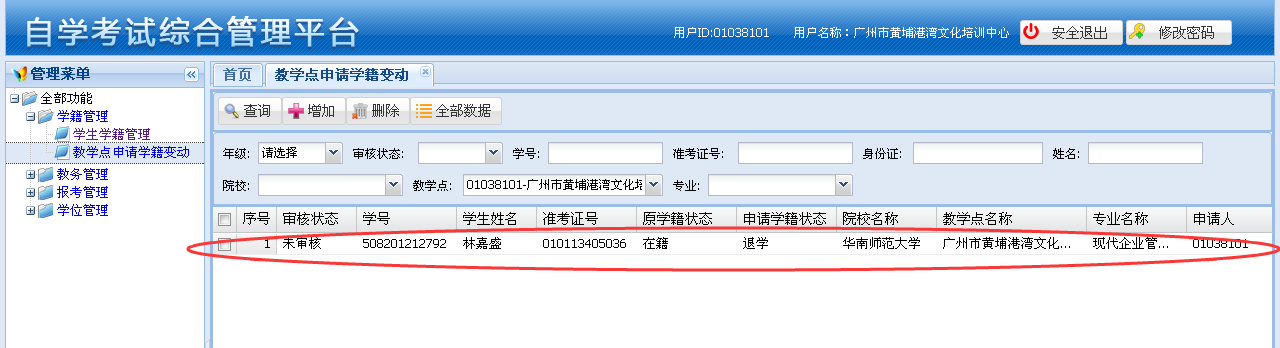 